附件1全民健身 健康鹰城2021年平顶山市迎新春全民健身线上健身系列活动总规程组织机构主办：平顶山市教育体育局承办：平顶山市体育村平顶山市教育电视台协办：各相关单项体育协会竞赛项目（一）线上竞赛项目：线上马拉松、象棋、围棋、桥牌、扑克牌双升。（二）线上展示项目：健身气功、广场舞、广播体操。竞赛时间、地点2021年2月-3月，详见各单项规程四、运动员资格参加活动的个人或单位须为平顶山市常驻居民。年龄设置以单项竞赛规程为准。（三）参赛人员须身体健康，个人身体条件符合所参加项目要求，自愿报名参赛，遵守运动员守则，服从赛事安排。（四）报名组织、参赛视频拍摄等活动要服从运动员所在地区疫情防控要求，做好安全措施和疫情防控。五、参加办法（一）各项目协会、俱乐部及健身团体/家庭/个人报名均可报名。（二）各县（市、区）可在本规程的基础上，结合本地人群和项目实际，开展本地区的线上全民健身活动，并选送优秀队伍、作品参加市比赛。（三）各团体（个人）报名参赛的项目不限，各项目报名人数执行各单项竞赛规程规定。（四）报名或参赛少于4队（人）的项目，取消该项目比赛。（五）联系人：肖瑶  电话：0375-2629882  六、竞赛办法各项目竞赛执行国家体育总局审定的最新竞赛规则或各单项竞委会审定规则（具体竞赛办法按各单项竞赛规程执行）。优胜奖励    裁判组对各竞赛项目进行打分评比，评选出一、二、三等奖及优秀奖，在“平顶山教育体育局”“平顶山全民健身”“平顶山教育电视台”微信公众号公布成绩。参赛队伍获奖比例为一等奖20%、二等奖30%、三等奖40%、优秀奖10%。本规程的解释权属平顶山市教育体育局，未尽事宜另行通知。附件2全民健身 健康鹰城2021年平顶山市迎新春全民健身线上健身系列活动马拉松比赛竞赛规程一、组织机构主办单位：平顶山市教育体育局承办单位：平顶山市体育村  协办单位：平顶山市跑步健身协会二、竞赛项目（一）迷你组 健步走3公里（二）健身组 健康跑10公里（三）竞赛组 半程马拉松21.0975公里三、竞赛日期和地点比赛时间：2021年2月11日—2月18日比赛地点：选手自行选择室内、公园、操场、街道、跑步机等均可（疫情期间特别注意安全防护）。四、竞赛要求（一）年龄要求：参加选手需年满16周岁以上，65周岁(含)以下，男女不限；（二）健康要求：马拉松是一项高负荷、大强度、长距离的竞技运动，也是一项高风险的竞技项目，对参加选手身体状况有较高的要求，参加选手应身体健康，有长期参加跑步锻炼或训练的基础。参加选手可根据自己的身体状况和实际能力，谨慎选择其中的一个项目报名参加。五、报名办法（一）网上报名，关注公众号“平顶山悦跑e族”进行网上报名，不接受线下报名。（二）报名开启绿色报名通道，本次竞赛不收取任何报名费用。（三）报名时间：自本规程发布即日起至2月18日。六、竞赛办法（一）报名成功后，于2021年春节假期期间（即日起—2月18日），不限跑步开始时间段、跑步地点、跑步完成时间，参赛者使用任意手机跑步软件（APP）单次跑步里程达到所选报名项目要求，即视为完成比赛。（二）完赛后将个人跑步轨迹截图，上传至微信公众号“平顶山悦跑e族”等待审核；裁判员在3个工作日内，对参赛选手上传的成绩进行审核。（三）本次比赛严禁抄袭等违规违法行为，一旦发现组委会将有权进行取消评选资格等处罚，为此所引发的侵权等责任由个人负责。（四）若上传跑步轨迹图截图出现模糊、图片不显示距离等现象，视为不合格，按照未完赛处理。（五）安全规则。每位选手认真做好赛前热身准备，以避免剧烈运动对身体造成意外伤害；参赛过程中，若身体出现不适或者疲劳感等，请参赛者量力而行，必要时放弃比赛，以保证人身安全；如遇炎热、寒冷、大风、降水、雾霾沙尘等极端天气，请参赛者自行调整比赛计划，以保证人身及财产安全；尽量单独参加，不要群聚参加；让家人或朋友了解您参加当日的跑步地点、路线和时间；在线上比赛中，因个人身体及其它个人原因导致的人身损害和财产损失，由参赛者个人承担责任。七、奖项设置（一）所有参赛选手成绩审核通过后，可通过公众号“平顶山悦跑e族”自行下载电子版“完赛证书”+“完赛奖牌”。（二）平顶山市区参与者（仅限报名前100名选手）在活动结束后领取组委会特设“牛年鸿运当头”纪念品一份；竞赛客服公众号：平顶山悦跑e族（pdspbxh）八、本次竞赛最终解释权归平顶山市教育体育局，未尽事宜，另行通知。附件3全民健身 健康鹰城2021年平顶山市迎新春全民健身线上健身系列活动象棋比赛竞赛规程一、组织机构主办单位：平顶山市教育体育局承办单位：平顶山市体育村协办单位：平顶山市象棋协会二、竞赛项目成年组象棋团体赛、个人赛青少年组象棋个人赛三、竞赛时间及平台1.成年组比赛时间：2021年2月15日—18日，每晚19：00—21：30比赛两轮。2.青少年组比赛时间：2021年2月19日—22日每晚19：00—21：30比赛两轮。3.比赛平台：天天象棋网络平台“平顶山市象棋协会棋社”（棋社号：719161）四、参赛资格1.成年组象棋团体赛由平顶山市辖区内的单位参加，限报20支代表队，如参赛代表队不足4支，则该项目取消。每支代表队限报领队和教练各一人、队员四人。2.成年组象棋个人赛、青少年组象棋个人赛由平顶山市所辖各县（市、区）的象棋爱好者参加，成年组限报80人，青少年组限报60人。五、竞赛方法1.成年组、青少年组个人赛均实行积分编排制，共赛7轮，由电脑进行编排；成年组团体赛与个人赛同场混合进行，实行团体总分制。2.比赛采用《2011年象棋规则》。3.比赛采用2、1、0记分制，即每局胜方记2分、负方记0分、平局双方各记1分。4.如遇公认的和棋局面，裁判有权判和。5.决定两个组别个人名次的指标为：总积分、对手分、中间分、累进分、胜局、违例次数。6.决定成年组团体名次的指标为：队员总分、个人最好名次。7.在正常情况下劣势方无法取胜的前提下，优势方可以在比赛进行中随时向裁判提和，劣势方不得拒绝。8.比赛用时采用基本用时加秒制，基本用时20分钟，每走一步加5秒，步时3分钟。9.无故弃权一轮或因特殊原因累计弃权两轮者将被取消参赛资格。10.比赛中若出现一将一杀、一将一捉、一子分捉两子等情况必须变着，不变判负。六、奖项设置        成年组、青少年组将分别录取优胜名次进行奖励。七、参赛须知1.报名平台：平顶山市象棋协会微信群2.联系人：袁庆文（电话、微信同号15093807099）3.报名截止时间：2021年2月14日12:004.比赛不收取任何费用。5.为确保比赛过程公平、公正、公开，严禁使用第三方软件。如有违反，除所涉及的对局将被判负外，还将取消当事棋手的比赛资格。6.比赛开始五分钟未入座者将被判负。7.同一对局中一方掉线三次将被判负。八、裁判长及裁判员由竞赛组委会选派。九、未尽事宜，另行通知。十、本规程的最终解释权归平顶山市教育体育局，所有参赛棋手一经报名参赛即被视为完全接受上述条款。附件4全民健身 健康鹰城2021年平顶山市迎新春全民健身线上健身系列活动围棋比赛竞赛规程一、组织机构主办单位:平顶山市教育体育局承办单位:平顶山市体育村 协办单位:平顶山市围棋协会  二、竞赛时间2021年2月20日—21日三、竞赛平台99围棋（线上平台)四、报名要求平顶山市围棋1级、1段、2段、3段的爱好者。五、竞赛方式及报名办法本次比赛以个人赛分组形式进行。报名后手机、平板电脑端下载99围棋APP，电脑端www.99weiqi.com下载最新版软件。(一）参赛人员通过下方二维码报名，报名截止日期2021年2月14日，逾期不再接受报名。(二)本次比赛不收取报名费。联系人：李梅  18003754121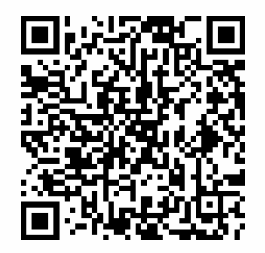 六、竞赛规则(一)执行2002年中国围棋协会审定的围棋竞赛规则。(二)比赛分为1级组、1段组、2段组、3段组，比赛采用积分编排制，每组暂定7轮。每方20分钟,读秒30秒3次,超时判负。(三)比赛以总得分、积分、对手分依次决定名次。七、奖励办法参照总规程执行。八、裁判及仲裁(一)裁判长和裁判员由竞赛组委会选派;(二)仲裁委员会人员组成和职责范围按《仲裁委员会条例》执行。(三)仲裁费为500元,申诉成功退回仲裁费，败诉不退。九、网赛重要说明(一)所有参赛棋手需承诺由自己独立完成所有的对弈,严禁在比赛中借助围棋人工智能程序或聘请高水平棋手进行辅助对局。(二)鉴于网络比赛环境的特殊性,本次比赛组委会特设仲裁组,由中国煤矿体育协会指派三名资深裁判组成。仲裁组会对比赛对局进行抽检,选手在对局过程中如有疑问,请于比赛结束后1小时内向仲裁组提出申诉,逾时不予处理。为防止恶意申诉,不得超过2次。(三)比赛对局中,凡与AI重合率超过50%,且仲裁一致认为棋局有借助AI作弊的嫌疑,立即取消本轮成绩;如仲裁组认定情节严重或被查实的,将通报且立即取消选手参赛资格,市围棋协会保留对其禁止参加各项比赛的权利。十、参赛须知(一)总计弃权三轮或连续弃权两轮,取消该选手本届赛事成绩。(二)参赛队及队员有义务接受媒体及主办协办单位的采访。(三)比赛按照组委会公布时间准时开赛。开赛后10分钟未到场的队员,所在棋局判负。十一、本规程的最终解释权归平顶山市教育体育局，未尽事宜另行通知。附件5全民健身 健康鹰城2021年平顶山市迎新春全民健身线上健身系列活动桥牌比赛竞赛规程一、组织机构主办单位：平顶山市教育体育局承办单位：平顶山市体育村 协办单位：平顶山市桥牌协会二、竞赛项目桥牌网络团体赛三、竞赛日期及网络平台（一）竞赛时间：2021年2月23日至28日（二）竞赛平台：桥友圈四、参赛办法（一）手机用户请到dl.bridge-friends.com网站下载app安装注册登录（也可微信授权登录）；电脑用户访问网站pc.bridge-friends.com手机号注册登录或微信授权登录。也可以微信关注“桥友圈”公众号下载App安装或访问网站；（二）下载报名表（详见附件1），发送至指定邮箱报名。报名要求平顶山地区所有桥牌爱好者均可自行组队,每队可报4-6人。报名登录中国桥牌网，主页点击“搜比赛”，搜索平顶山相关赛事栏目进行报名。联系人：戴留军18348098690  邮箱：21093840@qq.com。（三）报名队数不限。（四）报名截止时间2021年2月20日18时。六、竞赛规则（一）执行中国桥牌协会2018年审定的《中国桥牌竞赛规则》和2020年《补充规定》。（二）赛制采用单循环（根据队伍数量或有调整）。（三）不得利用通讯工具传递非法信息或额外信息，有异议可截图保留证据，赛后召请裁判处理。（四）以累计VP积分高者为优胜。（五）本次比赛免收报名费。七、优胜奖励（一）参照总规程；（二）参赛运动员依照中国桥协规定授予网络大师分；八、裁判与仲裁仲裁、裁判长及裁判员由竞赛组委会选派。九、网络竞赛特殊要求（一）每轮比赛未结束前不得将牌例截图发至网络，违者扣罚3VP；（二）净化网络语言环境，不得恶语伤人，不得无端猜疑；（三）比赛中不得召请裁判，如有异议，该轮比赛结束后1小时内，由队长召请裁判，对裁判判罚有异议时，可以申请仲裁，须缴纳500元仲裁押金，申诉成功予以退会；（四）竞赛网络平台昵称须修改为实名;（五）对于网络作弊，一经查证，严肃处理。十、未尽事宜，另行通知十一、本规程的最终解释权归平顶山市教育体育局。全民健身 健康鹰城2021年平顶山市迎新春全民健身线上健身系列活动桥牌比赛报名表参赛单位：联 系 人：  联系电话：                                                       （盖章） 附件6全民健身 健康鹰城2021年平顶山市迎新春全民健身线上健身系列活动扑克牌双升比赛竞赛规程一、组织机构主办单位：平顶山市教育体育局承办单位：平顶山市体育村   协办单位：平顶山市扑克牌双升协会二、竞赛项目　双升个人赛三、竞赛日期及网络平台    时间：2021年2月18日-21日地点：K7游戏中心 www.k7.cn参赛办法    平顶山市所辖各县（市、区）的双升爱好者均可报名参加，两人一组，自带搭档。五、竞赛规则　　（一）比赛采用国家体育总局制定的双升竞赛比赛规则。　　（二）采用初赛、复赛、半决赛、决赛的淘汰制进行比赛。（每晚八点开始比赛，每场16局，比赛解释权归双升协会所有）     （三）录取及奖励办法：比赛采用淘汰赛的双升比赛规则，看双方的级差分值决定胜负，谁在庄上谁为胜方（级差分值即为）。                              （四）竞赛纪律：严格遵守比赛时间，迟到10分钟以弃权论，弃权者取消全部比赛成绩。　　六、录取名次及奖励个人赛录取前四名，由主办方颁发获奖证书。七、报名办法                                                              （一）报名联系人、邮箱。联系人：苏  素  13303750873  崔  明  18937537503　邮  箱：66745618＠qq.com　　（二）报名时间：本规程发布起至2021年2月16日18时。（三）2021年“迎新春”全民健身线上健身双升公开赛开启报名绿色通道。本次比赛不收取任何报名费用。在比赛过程中，因个人身体及其它个人原因导致的人身损害和财产损失，由参赛者个人承担责任，所有参赛人员一经报名参赛即被视为自动接受上述条款。八、未尽事宜，另行通知。九、本规程的最终解释权归平顶山市教育体育局。附件7全民健身 健康鹰城2021年平顶山市迎新春全民健身线上系列活动健身气功网络视频大赛竞赛规程一、组织机构主办单位：平顶山市教育体育局承办单位：平顶山市体育村平顶山市教育电视台项目设置老功法：健身气功·易筋经     健身气功·八段锦新功法：（一）健身气功·大  舞     （二）健身气功·马王堆导引术竞赛项目为国家体育总局健身气功管理中心改编推广的不带口令提示词缩短版伴奏音乐。参赛办法（一）健身气功爱好者均可以个人或家庭(不超过3人)为单位报名参加。（二）每支代表队限报2个项目（新、老功法各选一项）。（三）比赛采用视频评比方式进行。（四）本次活动不限定参赛队伍数量。四、参赛视频要求（一）参赛视频须为居家录制，不得因视频录制而产生聚集行为。不得在广场、公共走廊、楼顶平台等户外公众场所进行视频录制。（二）参赛队需将全套动作拍摄为一个视频(视频为全景、动作一次性完成，不允许出现动作剪辑，如有剪辑视为放弃)；视频需为MP4格式，正面横拍，图像清晰。（三）本次参赛的所有作品均视为参赛人员自愿参加，录制视频过程需量力而行，请勿进行高难度、高危险动作拍摄。（四）参赛视频中不能包含违背社会公德或违反法律法规的图文影像。一经发现，组委会有权取消该参赛队的参赛资格;（五）本次比赛主办方不承担因参赛作品导致的包括但不限于肖像权、名誉权、隐私权、著作权、商标权等纠纷而产生的法律责任;（六）对于所有参赛作品，一经参赛将视为选手同意组委会拥有其参赛作品的使用权，组委会可将此作品在各相应微信公众号、抖音号展播。五、报名及提交作品（一）参赛队需将参赛视频连同报名表打包压缩，报名文件按照“迎新春健身气功+队名+联系方式”的格式进行命名。并发送至下列邮箱:pdsssyx@163.com（二）报名时间：即日起至2021年2月24日12时（三）赛事咨询电话：吉晓丽  13721871106六、竞赛办法（一）裁判评选环节2月25日至28日，组委会将选调裁判员对各参赛视频进行评选。评选结束后，选出优秀的参赛作品代表平顶山市参加省“迎新春”全民健身线上系列活动。（二）网络投票环节1.投票时间：2021年3月3日至3月10日。2.投票平台：另行通知，将在微信公众号“平顶山教育体育局”“平顶山全民健身”“平顶山教育电视台”发布。3.投票要求：每个客户终端对单一视频限投一票，可同时对多个视频进行投票。关于刷票行为处罚：本次投票活动坚持大众自愿的原则，对使用软件刷票等行为，主办方有权根据刷票情节处以警告减票、终止投票、取消参与资格等处罚。4.网络平台投票评比出人气最高的前20名参赛个人或家庭，授予“最佳人气奖”称号。七、奖励办法参照总规程执行。八、经费本次比赛不收取任何费用。九、裁判员选派本次活动的裁判员、工作人员由赛事组委会选派。十、未尽事宜，另行通知十一、本规程的最终解释权归平顶山市教育体育局。全民健身 健康鹰城2021年平顶山市迎新春全民健身线上系列活动健身气功网络视频大赛报名表附件8全民健身 健康鹰城2021年平顶山市迎新春全民健身线上系列活动广场舞网络视频大赛竞赛规程一、组织机构主办单位：平顶山市教育体育局承办单位：平顶山市体育村平顶山市教育电视台二、参赛办法（一）广场舞爱好者均可以个人或家庭(不超过3人)为单位报名参加。（二）比赛采用视频评比方式进行。（三）本次活动不限定参赛队伍数量。三、参赛视频要求（一）参赛视频须为居家录制。不得因视频录制而产生聚集行为，不得在广场、公共走廊、楼顶平台等户外公众场所进行视频录制。（二）参赛队需将全套动作拍摄为一个视频(视频为全景、动作一次性完成，不允许出现动作剪辑，如有剪辑视为放弃)；视频需为MP4格式，正面横拍，图像清晰，时间为2分30秒至4分钟。（三）本次参赛的所有作品均视为参赛人员自愿参加，录制视频过程需量力而行，请勿进行高难度、高危险动作拍摄。（四）参赛作品中不能包含违背社会公德或违反法律法规的音乐、歌词及图文影像。一经发现，组委会有权取消该参赛队的参赛资格。（五）本次比赛主办方不承担因参赛作品导致的包括但不限于肖像权、名誉权、隐私权、著作权、商标权等纠纷而产生的法律责任。（六）对于所有参赛作品，一经参赛将视为选手同意组委会拥有其参赛作品的使用权，组委会可将此作品在各相应微信公众号、抖音号展播。四、报名及提交作品（一）参赛队需将参赛视频连同报名表打包压缩，报名文件按照“迎新春广场舞+队名+联系方式”的格式进行命名，并发送至下列邮箱:pdsssyx@163.com。（二）报名时间：即日起至2021年2月24日12时（三）赛事咨询电话：吉晓丽  13721871106五、竞赛办法（一）裁判评选环节2月25日至28日，组委会将选调裁判员对各参赛视频进行评选。评选结束后，选出优秀的参赛作品代表平顶山市参加省“迎新春”全民健身线上系列活动。（二）网络投票环节1.投票时间：2021年3月3日至3月10日。2.投票平台：另行通知，将在微信公众号“平顶山教育体育局”“平顶山全民健身”“平顶山教育电视台”发布。3.投票要求：每个客户终端对单一视频限投一票，可同时对多个视频进行投票。关于刷票行为处罚：本次投票活动坚持大众自愿的原则，对使用软件刷票等行为，主办方有权根据刷票情节处以警告减票、终止投票、取消参与资格等处罚。4.网络平台投票评比出人气最高的前20名参赛个人和集体， 授予“最佳人气奖”称号。奖励办法参照总规程执行。七、经费本次比赛不收取任何费用。八、裁判员选派本次活动的裁判员、工作人员由赛事组委会选派。九、未尽事宜，另行通知十、本规程的最终解释权归平顶山市教育体育局。全民健身 健康鹰城2021年平顶山市迎新春全民健身线上系列活动广场舞网络视频大赛报名表附件9全民健身 健康鹰城2021年平顶山市迎新春全民健身线上系列活动广播体操网络视频大赛竞赛规程一、组织机构主办单位：平顶山市教育体育局承办单位：平顶山市体育村平顶山市教育电视台二、竞赛项目和分组1.竞赛分组（一）成人组（18岁以上，含18周岁）。（二）青少年组（17岁以下，含17周岁）。2.竞赛项目全国第一套至第九套广播体操、全国中小学生系统广播体操。三、参赛办法（一）健身爱好者均可以个人或家庭(不超过3人)为单位报名参加。（二）比赛采用视频评比方式进行。（三）本次活动不限定参赛队伍数量。四、参赛视频要求（一）参赛视频须为居家录制，不得因视频录制而产生聚集行为。不得在广场、公共走廊、楼顶平台等户外公众场所进行视频录制。（二）参赛队需将全套动作拍摄为一个视频(视频为全景、动作一次性完成，不允许出现动作剪辑，如有剪辑视为放弃)；视频需为MP4格式，正面横拍，图像清晰。（三）本次参赛的所有作品均视为参赛人员自愿参加，录制视频过程需量力而行，请勿进行高难度、高危险动作拍摄。（四）参赛视频中不能包含违背社会公德或违反法律法规的图文影像。一经发现，组委会有权取消该参赛队的参赛资格;（五）本次比赛主办方不承担因参赛作品导致的包括但不限于肖像权、名誉权、隐私权、著作权、商标权等纠纷而产生的法律责任。（六）对于所有参赛作品，一经参赛将视为选手同意组委会拥有其参赛作品的使用权，组委会可将此作品在各相应微信公众号、抖音号展播。五、报名及提交作品（一）参赛队需将参赛视频连同报名表打包压缩，报名文件按照“迎新春广播体操+队名+联系方式”的格式进行命名。并发送至下列邮箱:pdsssyx@163.com。（二）报名时间：即日起至2021年2月24日12时（三）赛事咨询电话：吉晓丽  13721871106六、竞赛办法（一）裁判评选环节2月25日至28日，组委会将选调裁判员对各参赛视频进行评选。评选结束后，选出优秀的参赛作品代表平顶山市参加省“迎新春”全民健身线上系列活动。（二）网络投票环节1.投票时间：2021年3月3日至3月10日。2.投票平台：另行通知，将在微信公众号“平顶山教育体育局”“平顶山全民健身”“平顶山教育电视台”发布。3.投票要求：每个客户终端对单一视频限投一票，可同时对多个视频进行投票。关于刷票行为处罚：本次投票活动坚持大众自愿的原则，对使用软件刷票等行为，主办方有权根据刷票情节处以警告减票、终止投票、取消参与资格等处罚。4.网络平台投票评比出人气最高的前20名参赛个人和集体，授予“最佳人气奖”称号。七、奖励办法参照总规程执行。八、经费本次比赛不收取任何费用。九、裁判员选派本次活动的裁判员、工作人员由赛事组委会选派。十、未尽事宜，另行通知十一、本规程的最终解释权归平顶山市教育体育局。全民健身 健康鹰城2021年平顶山市迎新春全民健身线上系列活动广播体操网络视频大赛报名表                           组别：序号身份姓名性别民族会员号身份证号1领 队2教 练3运动员4运动员5运动员6运动员7运动员8运动员参赛队伍名称竞赛项目联系电话通讯地址队员1姓名性别年龄队员2姓名性别年龄队员3姓名性别年龄参赛队伍名称联系电话通讯地址队员1姓名性别年龄队员2姓名性别年龄队员3姓名性别年龄参赛队伍名称竞赛项目联系电话通讯地址队员1姓名性别年龄队员2姓名性别年龄队员3姓名性别年龄平顶山市教育体育局办公室                  2021年2月7日印发